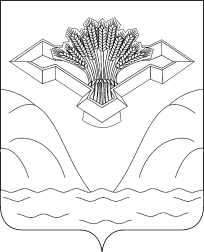 Российская ФедерацияСамарская область АДМИНИСТРАЦИЯ СЕЛЬСКОГО ПОСЕЛЕНИЯ СОСНОВЫЙ СОЛОНЕЦ МУНИЦИПАЛЬНОГО РАЙОНА СТАВРОПОЛЬСКИЙСАМАРСКОЙ ОБЛАСТИПОСТАНОВЛЕНИЕ       от 16.07.2020г.                                                                                 №31 Об утверждении Порядка   проверки достоверности и полноты сведений о доходах об имуществе и обязательствах имущественного характера, представляемых гражданами, претендующими на замещение должностей руководителей муниципальных учреждений,  и лицами, замещающими эти должности      В соответствии с пунктом 7.1 статьи 8 Федерального закона от 25.12.2008 № 273-ФЗ «О противодействии коррупции» и с учетом Постановления Правительства Российской Федерации от 13.03.2013 № 207 «Об утверждении Правил проверки достоверности и полноты сведений о доходах, об имуществе и обязательствах имущественного характера, представляемых гражданами, претендующими на замещение должностей руководителей федеральных государственных учреждений, и лицами, замещающими эти должности», в целях противодействия коррупции,  администрация сельского поселения Сосновый Солонец муниципального района Ставропольский                                                  постановляет:      1. Утвердить прилагаемый Порядок  проверки достоверности и полноты сведений о доходах об имуществе и обязательствах имущественного характера, представляемых гражданами, претендующими на замещение должностей руководителей муниципальных учреждений, и лицами, замещающими эти должности.      2.     Настоящее Постановление подлежит официальному опубликованию (обнародованию) в газете «Сосново Солонецкий Вестник» и на официальном сайте Администрации сельского поселения Сосновый Солонец в сети интернет http://s.solonec.stavrsp.ru.      3.Контроль за исполнением настоящего постановления оставляю за собой.Глава сельского поселения Сосновый Солонец                                                             В.А.Савин Приложение  
к постановлению администрации сельского поселения Сосновый Солонецмуниципального района Ставропольский 
от16.07.2020г.   №31 Порядок проверки достоверности и полноты сведений о доходах 
об имуществе и обязательствах имущественного характера, представляемых гражданами, претендующими на замещение должностей руководителей муниципальных учреждений, 
и лицами, замещающими эти должности 1. Настоящий Порядок в соответствии с пунктом 7.1 статьи 8 Федерального закона от 25.12.2008 № 273-ФЗ «О противодействии коррупции» и с учетом Постановления Правительства Российской Федерации от 13.03.2013 № 207 «Об утверждении Правил проверки достоверности и полноты сведений о доходах, об имуществе и обязательствах имущественного характера, представляемых гражданами, претендующими на замещение должностей руководителей федеральных государственных учреждений, и лицами, замещающими эти должности» устанавливает процедуру осуществления проверки достоверности и полноты представленных гражданами, претендующими на замещение должностей руководителей муниципальных учреждений, и лицами, замещающими эти должности, сведений о своих доходах, об имуществе и обязательствах имущественного характера, а также о доходах, об имуществе и обязательствах имущественного характера своих супруга (супруги) и несовершеннолетних детей (далее — проверка).2. Проверка осуществляется по решению администрации сельского поселения Сосновый Солонец муниципального района Ставропольский Самарской области (далее — Администрация).3. Проверку осуществляет уполномоченный на ведение кадрового дело- производства Администрации.4. Основанием для осуществления проверки является информация, представленная в письменном виде в установленном порядке:а) правоохранительными органами, иными государственными органами, органами местного самоуправления и их должностными лицами;б) постоянно действующими руководящими органами политических партий и зарегистрированных в соответствии с законодательством Российской Федерации иных общероссийских общественных объединений, не являющихся политическими партиями;в) общественной палатой Самарской области, общественными советами (палатами), созданными в муниципальных образованиях или при органах местного самоуправления муниципальных образований;г) средствами массовой информации.5. Информация анонимного характера не может служить основанием для проверки.6. Проверка осуществляется в срок, не превышающий 60 дней со дня принятия распоряжения Администрации о ее проведении. Срок проверки может быть продлен до 90 дней.7. При осуществлении проверки уполномоченный на ведение кадрового делопроизводства вправе:а) проводить беседу с гражданином, претендующим на замещение должности руководителя муниципального учреждения, а также с лицом, замещающим должность руководителя муниципального учреждения;б) изучать представленные гражданином, претендующим на замещение должности руководителя муниципального учреждения, а также лицом, замещающим должность руководителя муниципального учреждения, сведения о доходах, об имуществе и обязательствах имущественного характера и дополнительные материалы;в) получать от гражданина, претендующего на замещение должности руководителя муниципального учреждения, а также от лица, замещающего должность руководителя муниципального учреждения, пояснения 
по представленным им сведениям о доходах, об имуществе и обязательствах имущественного характера и материалам.8. Уполномоченный на ведение кадрового делопроизводства обеспечивает:а) уведомление в письменной форме лица, замещающего должность руководителя муниципального учреждения, о начале в отношении его проверки - в течение 2 рабочих дней со дня принятия распоряжения Администрации о начале проверки;б) информирование лица, замещающего должность руководителя муниципального учреждения, в случае его обращения о том, какие представленные им сведения, указанные в пункте 1 настоящего Порядка, подлежат проверке, — в течение 7 рабочих дней со дня обращения, а при наличии уважительной причины - в срок, согласованный с указанным лицом.9. По окончании проверки уполномоченный на ведение кадрового дело производства обязан ознакомить лицо, замещающее должность руководителя муниципального учреждения, с результатами проверки.По результатам проверки уполномоченный на ведение кадрового дело- производства оформляется заключение, в котором указываются результаты проверки, выводы и предложения.Заключение подписывает уполномоченный на ведение кадрового дело- производства и представляет его Главе сельского поселения Сосновый Солонец муниципального района Ставропольский Самарской области в течение 5 рабочих дней со дня окончания проверки.10. Лицо, замещающее должность руководителя муниципального учреждения, вправе:а) давать пояснения в письменной форме в ходе проверки, а также 
по результатам проверки;б) представлять дополнительные материалы и давать по ним пояснения 
в письменной форме.11. По результатам проверки Глава сельского поселения Сосновый Солонец муниципального района Ставропольский Самарской области принимает одно из следующих решений:а) назначение гражданина, претендующего на замещение должности руководителя муниципального учреждения, на должность руководителя муниципального учреждения;б) отказ гражданину, претендующему на замещение должности руководителя муниципального учреждения, в назначении на должность руководителя муниципального учреждения;в) применение к лицу, замещающему должность руководителя муниципального учреждения, мер дисциплинарной ответственности.12. При установлении в ходе проверки обстоятельств, свидетельствующих о наличии признаков преступления или административного правонарушения, материалы об этом представляются 
в соответствующие государственные органы в течение 5 рабочих дней со дня их установления.13. Подлинники справок о доходах, об имуществе и обязательствах имущественного характера, а также материалы проверки хранятся Администрацией в соответствии с законодательством Российской Федерации об архивном деле.